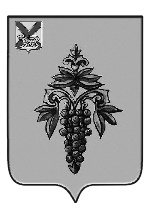 ДУМА ЧУГУЕВСКОГО МУНИЦИПАЛЬНОГО ОКРУГА Р Е Ш Е Н И ЕВ соответствии Постановлением Правительства Российской Федерации от 13 июня 2006 года № 374 «О перечнях документов, необходимых для принятия решения о передаче имущества из федеральной собственности в собственность субъекта Российской Федерации или муниципальную собственность, из собственности субъекта Российской Федерации в федеральную собственность или муниципальную собственность, из муниципальной собственности в федеральную собственность или собственность субъекта Российской Федерации», рассмотрев предложение министерства образования Приморского края о принятии безвозмездно из собственности Приморского края в муниципальную собственность Чугуевского муниципального округа движимого имущества - автобусы, руководствуясь статьей 43 Устава Чугуевского муниципального округа, Дума Чугуевского муниципального округаРЕШИЛА:1. Принять решение о согласии принятия безвозмездно из собственности Приморского края в муниципальную собственность Чугуевского муниципального округа движимого имущества – автобус для перевозки детей, марка ПАЗ 320570-02, идентификационный номер – Х1М3205ХХN0002741, год выпуска – 2022, номер двигателя – 524500М1006650, номер кузова Х1М3205ХХN0002741, цвет – желтый, мощность двигателя - 98,7 кВт, регистрационный знак – М661ТХ125, электронный паспорт транспортного средства – 164301049356169, балансовой стоимостью 4 276 641 (Четыре миллиона двести семьдесят шесть тысяч шестьсот сорок один) рубль 00 копеек.2. Направить настоящее решение в администрацию Чугуевского муниципального округа.Председатель Думы Чугуевского муниципального округа                                               Е.В. Пачковот 13.07.2023№ 491О принятии решения о согласии принятия движимого имущества – автобус для перевозки детей, безвозмездно из собственности Приморского края в муниципальную собственность Чугуевского муниципального округаО принятии решения о согласии принятия движимого имущества – автобус для перевозки детей, безвозмездно из собственности Приморского края в муниципальную собственность Чугуевского муниципального округаО принятии решения о согласии принятия движимого имущества – автобус для перевозки детей, безвозмездно из собственности Приморского края в муниципальную собственность Чугуевского муниципального округаО принятии решения о согласии принятия движимого имущества – автобус для перевозки детей, безвозмездно из собственности Приморского края в муниципальную собственность Чугуевского муниципального округа